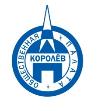 Общественная палата
    г.о. Королёв МО                ул.Калинина, д.12/6Акт
осмотра санитарного содержания контейнерной площадки (КП) 
согласно новому экологическому стандартуМосковская обл. «16» февраля 2021 г.г.о.Королев,  ул. Октябрьский бульвар, 5а (адрес КП)Комиссия в составе:  Кошкиной Любови Владимировны -  председателя комиссии,                      Сильянова Тамара Александровна – член комиссии,По КП г.о. Королев,_ ул. Октябрьский бульвар, 5а.Результаты осмотра состояния КП комиссиейПрочее /примечания:В рамках сегодняшних контрольных мероприятий мобильная группа Общественной палаты г.о.Королев посетила контейнерную площадку (КП) по адресу ул. Октябрьский бульвар, 5а с проверкой санитарного содержания на соответствие новому экологическому стандарту.Контроль показал: объект соответствует требованиям действующего законодательства, НО содержится в неудовлетворительном состоянии со следующими замечаниями:- синие сетчатые контейнеры стоят не под водонепроницаемой крышей, на прилегающей к КП территории образовались навалы КГМ.- нет информационных наклеек на баках;- площадки плохо очищены от снега и наледи.По данным проверки составлен АКТ, который будет направлен в адрес Управляющих компании ООО "Экотранссервис"  и рег.оператора для устранения замечанийПодписи: 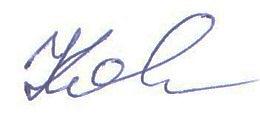 Кошкина Л.В. 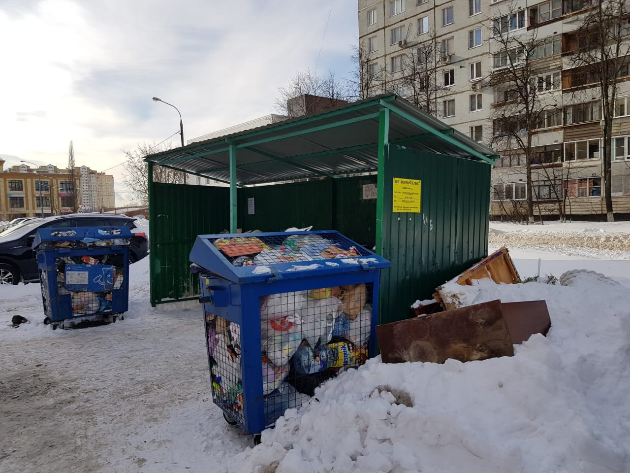 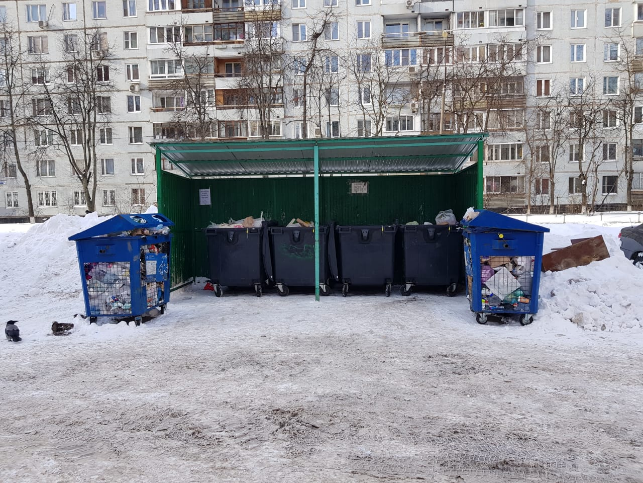 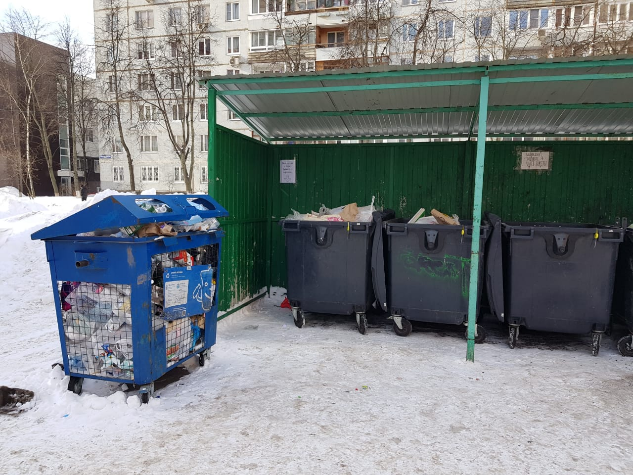 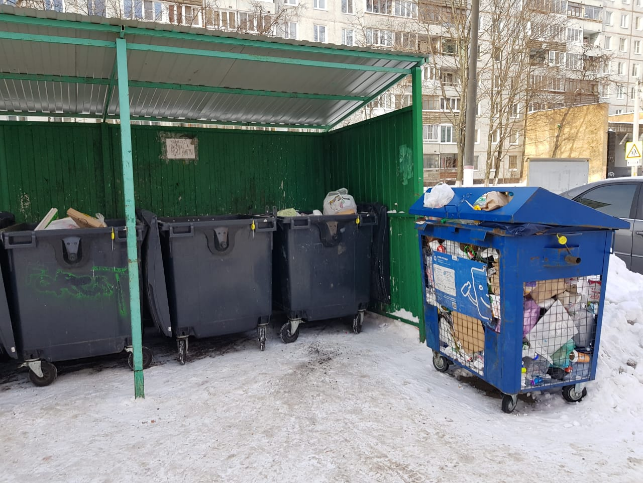 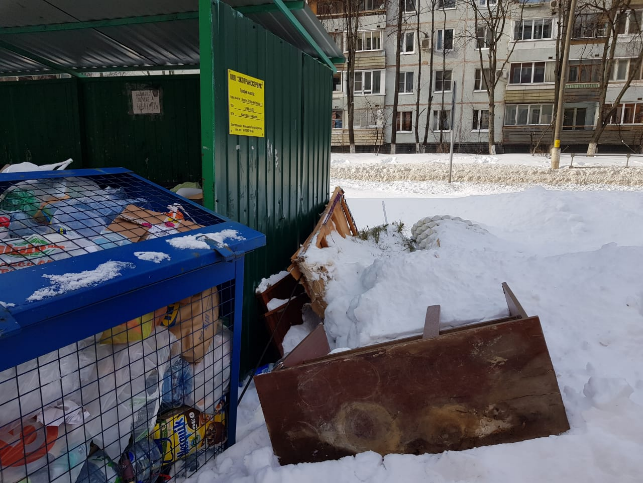 №Критерии оценки контейнерной площадкиБез нарушенийНарушения1Наполнение баков+2Санитарное состояние+3Ограждение с крышей (серые баки под крышей) +4Твёрдое покрытие площадки+5Наличие серых/синих контейнеров (количество)4/26Наличие контейнера под РСО (синяя сетка)27График вывоза и контактный телефон+8Информирование (наклейки на баках как сортировать)+9Наличие крупногабаритного мусора+